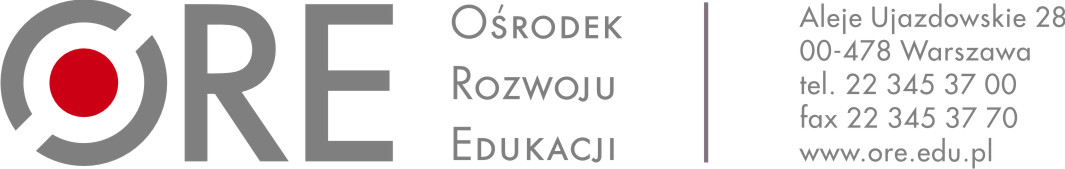 Załącznik nr 1FORMULARZ ZGŁOSZENIOWY (część I)dla nauczycieli konsultantów/doradców metodycznych	obszar przedmiotowy matematyka	OświadczeniaProwadzę działalność gospodarczą, której zakres działania pokrywa się z przedmiotem zamówienia.          Proszę wstawić znak „X’, jeśli TAK          Oświadczam, że wyrażam zgodę na przetwarzanie moich danych osobowych zgodnie z ustawą 
z 29.08.1997 r. o ochronie danych osobowych (Dz.U. z 2015 r. poz. 2135 z późn. zm.), na potrzeby realizacji projektu Ośrodka Rozwoju Edukacji „Wspieranie tworzenia szkół ćwiczeń”.                                                                            Proszę wstawić znak „X”  Oświadczam, że nie jestem powiązana/-y z beneficjentem lub osobami upoważnionymi do zaciągania zobowiązań w imieniu beneficjenta, w tym poprzez pozostawanie w związku małżeńskim, w stosunku pokrewieństwa lub powinowactwa w linii prostej, pokrewieństwa lub powinowactwa 
w linii bocznej do drugiego stopnia lub w stosunku przysposobienia, opieki lub kurateli.                                                                            Proszę wstawić znak „X”  …………………………………………Podpis kandydata Informacje o kandydacie Informacje o kandydacie NazwiskoImięAdres do korespondencji WojewództwoPowiatAdres e-mail/tel. kontaktowyMiejsce pracyWymaganie formalne Wymaganie formalne 2.1. Wykształcenie co najmniej wyższe magisterskieOpis spełnienia wymagania: nazwa uczelni, kierunek studiów, rok  uzyskania dyplomu, uzyskany tytuł 2.1. Wykształcenie co najmniej wyższe magisterskieOpis spełnienia wymagania: nazwa uczelni, kierunek studiów, rok  uzyskania dyplomu, uzyskany tytuł 2.2. Autor/współautor co najmniej 2 publikacji dotyczących zakresu tematycznego opracowaniaTytuł publikacji, wydawca, rok wydania, adresaci, hiperłącze, jeśli publikacja dostępna jest online2.2. Autor/współautor co najmniej 2 publikacji dotyczących zakresu tematycznego opracowaniaTytuł publikacji, wydawca, rok wydania, adresaci, hiperłącze, jeśli publikacja dostępna jest online2.3. Minimum 3 lata doświadczenia zawodowego jako nauczyciel konsultant lub doradca metodyczny w zakresie matematyki w ostatnich 5 latachNazwa placówki doskonalenia nauczycieli lub innej instytucji zatrudniającej nauczyciela konsultanta lub doradcę metodycznego w okresie ostatnich 5 lat; nazwa stanowiska2.3. Minimum 3 lata doświadczenia zawodowego jako nauczyciel konsultant lub doradca metodyczny w zakresie matematyki w ostatnich 5 latachNazwa placówki doskonalenia nauczycieli lub innej instytucji zatrudniającej nauczyciela konsultanta lub doradcę metodycznego w okresie ostatnich 5 lat; nazwa stanowiskaProsimy o podanie ceny za wykonanie opisanego zadania:Prosimy o podanie ceny za wykonanie opisanego zadania:Prosimy o podanie ceny za wykonanie opisanego zadania:Cena jednej strony opracowania wskazanego w pkt. 2 OPZCena nettoza 1 stronę
Cena bruttoza 1 stronę
Cena jednej strony opracowania wskazanego w pkt. 2 OPZ